redação – atividade 2	Querido(a) aluno(a),	A sequência das imagens não está correta! Coloque-as em uma sequência que demonstre coerência! Depois, escreva um texto narrativo (criando personagens, um enredo no tempo e no espaço) utilizando as imagens. Bom trabalho! 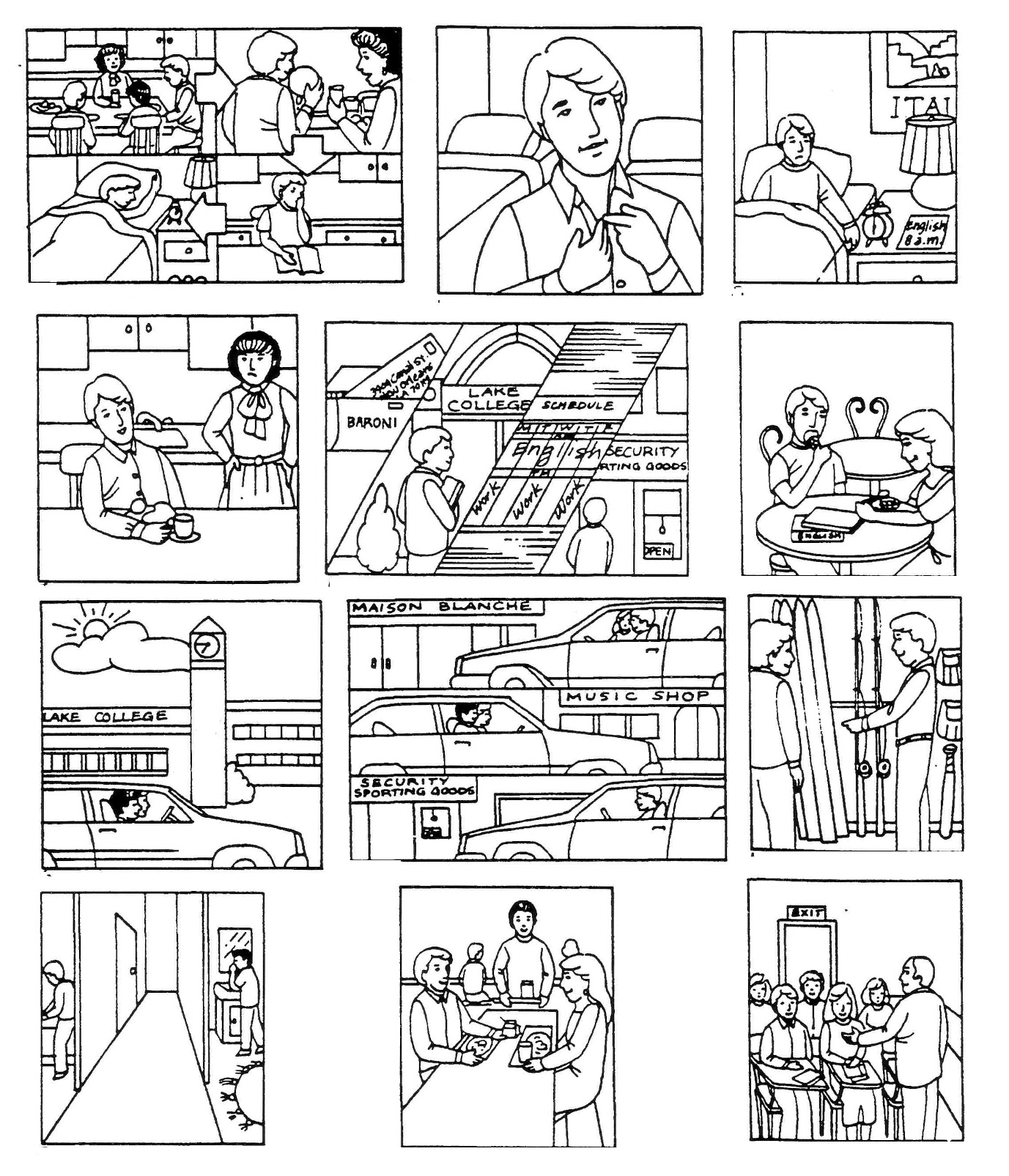 